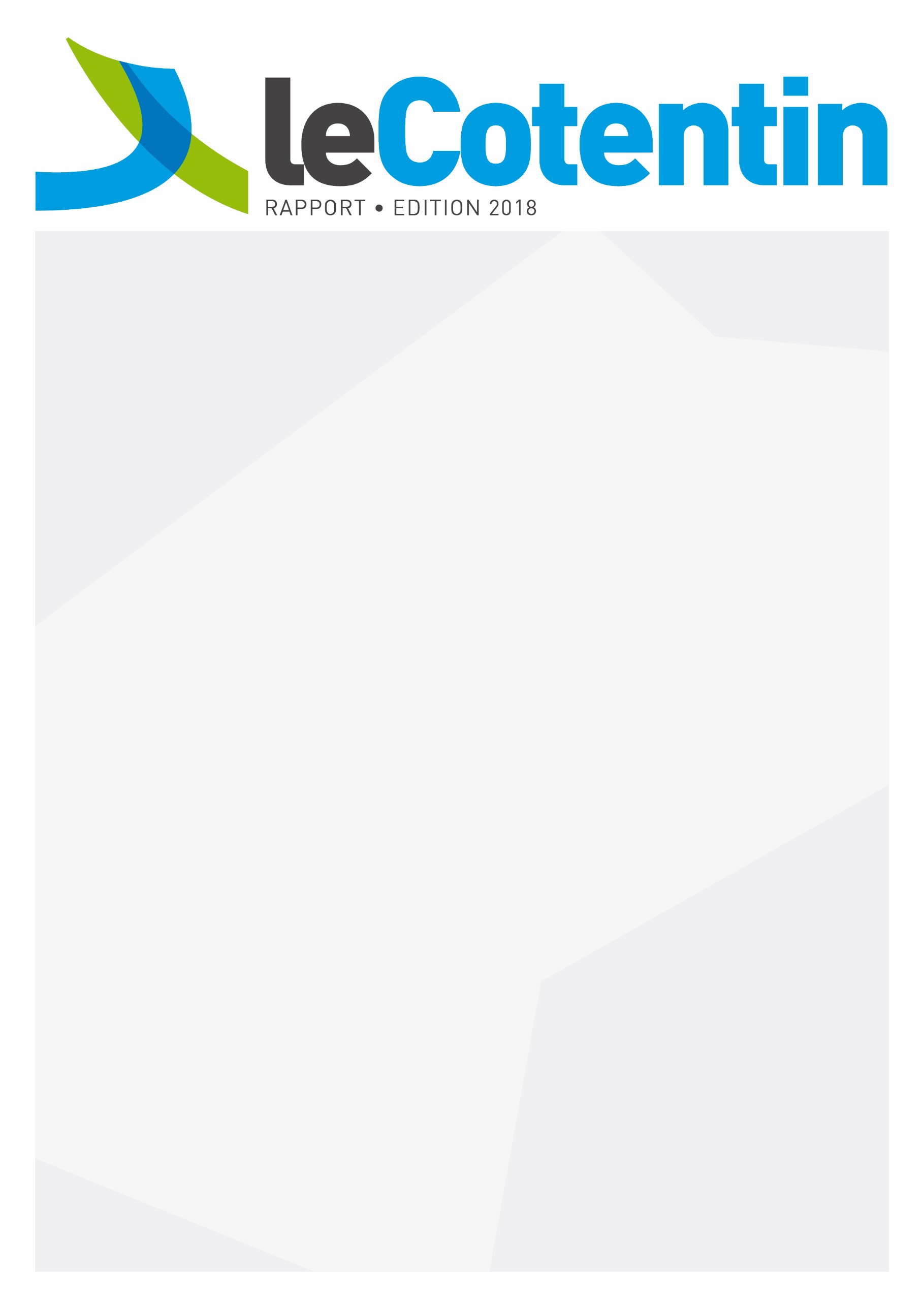 SOMMAIREProcédure SPANC : Contrôle de l’existant 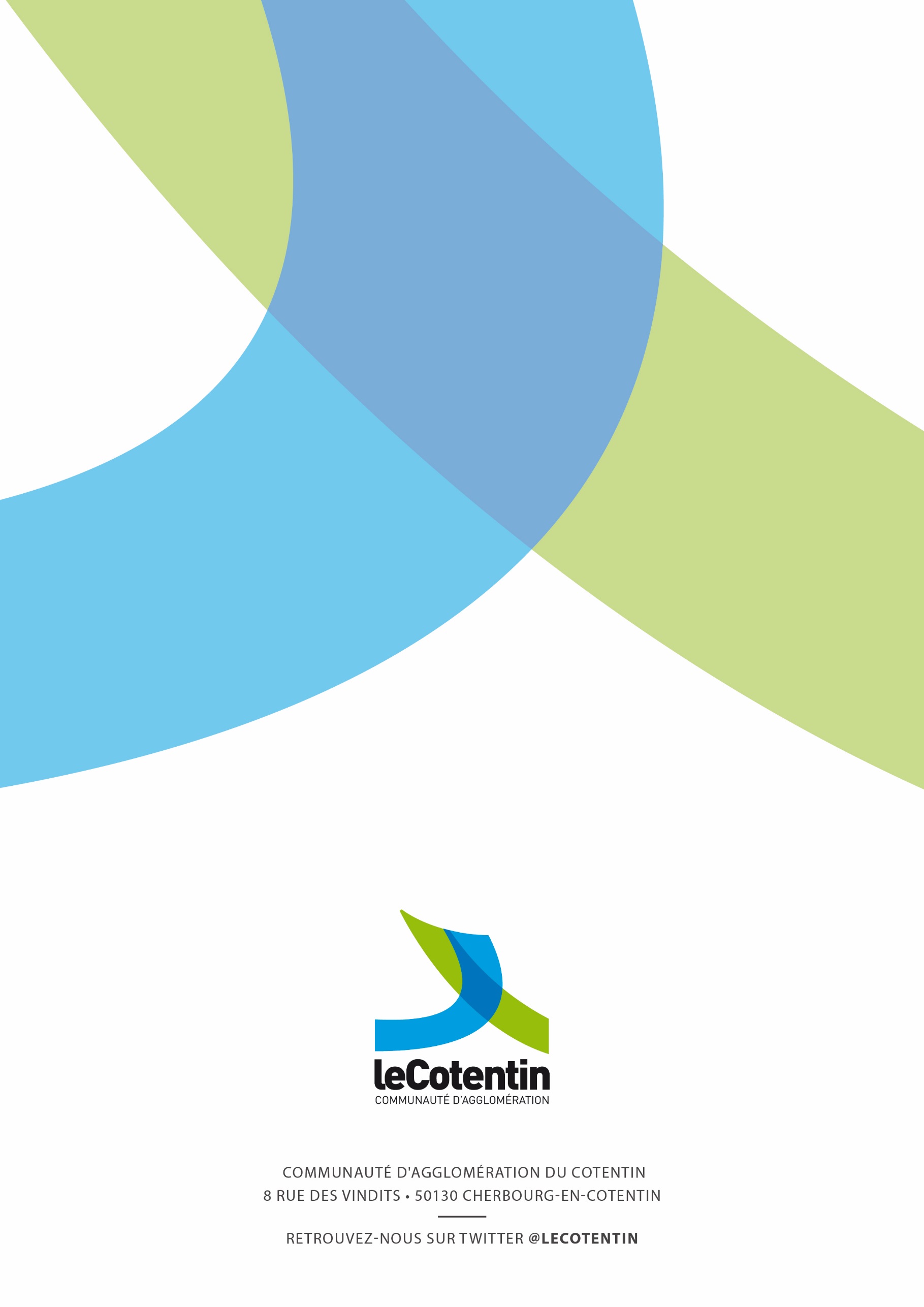 Conformité ou impactPériodicitéInstallation conforme, répondant à la règlementation et pour lesquelles aucune pollution ou aucun dysfonctionnement n’est constaté (installation existante de plus de 10 ans dont la garantie décennale est arrivée à échéance)10 ansInstallation neuve ou réhabilitée conforme, répondant à la règlementation et pour lesquelles aucune pollution ou aucun dysfonctionnement n’est constaté (premier contrôle périodique après contrôle de bonne exécution)8 ansInstallation non conforme, ne présentant pas un danger pour la salubrité publique, la santé ou l’environnement.Micro-station à cultures libres ou fixées fonctionnant correctement.6 ansInstallation non conforme, présentant un danger pour la salubrité publique, la santé ou l’environnement.Micro-station à cultures libres ou fixées présentant un défaut.4 ansEn cas d’absence d’installation1 an